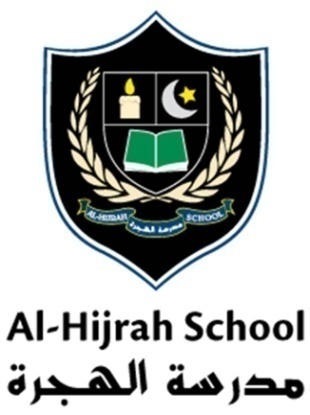 Teacher of English Salary MPS/UPS, Permanent / Full-TImeAl Hijrah School Burbidge RoadBordesley GreenBirmingham B9 4US
Required for September 2018Al-Hijrah School is a very successful (4-16) Voluntary Aided Islamic Through School.  We have a clear aim to provide outstanding education for all of our pupils through innovative teaching. We are looking to appoint an English teacher.  The ideal candidate would be an experienced teacher with a passion for English having the ability to engage, motivate and enthuse our students to achieve their full potential.  Candidates must have a successful track record in delivering GCSE English.You will be joining an English Department with a proven track record of excellent results with 82% of students achieving a Grade 9 – 4 in English and 68% of students achieving a Grade 9 - 4 in English & Maths in 2017. We are looking for an outstanding class teacher with drive and ambition who will be fully involved with the life of the school.Closing Date for Applications: 14 February 2018Shortlisting: 16 February 2018Interviews: 12 March 2018For further details please contact Saima Khan via email tos.khan@al-hijrah.bham.sch.ukApplication Forms are available on our website at www.alhijrahschool.co.ukAl-Hijrah School is committed to safeguarding and promoting the welfare of children and young people and expects all staff to share this commitment. An enhanced DBS check is required for all successful applicants.JOB DESCRIPTION: TEACHER of English Job title: Teacher					Responsible to: Head of EnglishMAIN PURPOSE To contribute to the development of a strong, effective school with an emphasis on promoting a culture of educational excellence, within a caring and secure Islamic environment enriched with the values of discipline, mutual care and respect which extends beyond the school into the wider community.OVERALL RESPONSIBILITY To plan and develop high quality lessons and courses, using a variety of approaches, to continually enhance teaching and learning. To maintain and build upon the standards achieved in the award for QTS as set out by the Secretary of State.SECTION 1 - GENERAL TEACHING DUTIES Teaching and Learning Have secure knowledge and understanding of the subjects taught (including cross-curricular learning)Know and understand the statutory and non-statutory frameworks including those provided through the national strategies for the subjects taughtPlan for progression across the age and ability range you teach, designing effective learning sequences (episodes) within lessons and across a series of lessons/ unit of workPlan lessons appropriate to the needs, interests, experience and existing knowledge of the pupils in the classDesign opportunities for children to develop their literacy, numeracy, ICT and thinking and learning skills (as appropriate)Plan and assess homework and other out-of-class work, where appropriate to ensure progress and to extend and consolidate learningTeach challenging, well organised lessons and sequences of lessons in which you:know and use an appropriate range of teaching strategies and resources, which meet learners’ needs and take practical account of diversity and promote equality and inclusion;build on the prior knowledge and attainment of those you teach in order that learners meet learning objectives and make sustained progress;develop concepts and processes which enable learners to apply new knowledge, understanding and skills;adapt your language to suit the children you teach, introducing new ideas and concepts clearly, and using explanations, questions, discussions and plenaries effectively;manage the learning of individuals, groups and whole classes effectively, modifying your teaching appropriately to suit the stage of the lesson and the needs of the learners.Teach engaging and motivating lessons designed to raise levels of attainmentPersonalise learning to provide opportunities for all learners to achieve their potential, (including EAL/ special needs/ disabilities/ G&T children) promoting equality and inclusionUse positive management of behaviour in an environment of mutual respect which allows pupils to feel safe and secure and promotes their self-esteemNurture the growth of the whole child – spiritually, intellectually, socially, emotionally and physicallyUnderstand how children develop and how progress, well-being and development are affected by a range of developmental, social, religious, ethnic, cultural, linguistic and personal circumstancesChallenge and inspire pupils to deepen their knowledge and understanding of the curriculum and of their faithReview the effectiveness of your teaching and its impact on learners’ progress, attainment and well-being, refining their approaches where necessaryReview the impact of the feedback provided to children and guide them on how to improve their attainment.Monitoring, Assessment, Recording, Reporting, and Accountability Be immediately responsible for the processes of identification, assessment, recording and reporting for the pupils in their charge. Assess pupils’ work systematically and use the results to inform future planning, teaching and curricular development. Be familiar with statutory assessment and reporting procedures and prepare and present informative, helpful and accurate reports to parents. Keep an accurate register of pupils for each lesson. Unexplained absences or patterns of absence should be reported immediately in accordance with the School policy. Subject knowledge and understandingHave a thorough and up-to-date knowledge and understanding of the National Curriculum programmes of study, level descriptors and specifications for examination courses. Keep up-to-date with research and developments in pedagogy and the subject Professional Standards and Development Be a role model to pupils through personal presentation and professional conduct. Arrive in class, on or before the start of the lesson, and begin and end lessons on time. Cover for absent colleagues as is reasonable, fair and equitable. Be familiar with the School and Department handbooks and support all the School’s policies, e.g. those on Health and Safety, Citizenship, Literacy, Numeracy and ICT. Establish effective working relationships with professional colleagues and associate staff. Be involved in extra-curricular activities such as making a contribution to after-school clubs and visits. Maintain a working knowledge and understanding of teachers’ professional duties as set out in the current School Teachers’ Pay and Conditions document, and teachers’ legal liabilities and responsibilities relating to all current legislation, including the role of the education service in protecting children. Liaise effectively with parent/carers and with other agencies with responsibility for pupils’ education and welfare. Be aware of the role of the Governing Body of the School and support it in performing its duties. Be familiar with and implement the relevant requirements of the current SEN Code of Practice, DDA and Access to Work. Consider the needs of all pupils within lessons (and implement specialist advice) especially those who: have SENare gifted and talentedare not yet fluent in EnglishHealth and Safety Be aware of the responsibility for personal Health, Safety and Welfare and that of others who may be affected by your actions or inactions. Co-operate with the employer on all issues to do with Health, Safety & Welfare. Continuing Professional Development In conjunction with the line manager, take responsibility for personal professional development, keeping up-to-date with research and developments in teaching pedagogy and changes in the School Curriculum, which may lead to improvements in teaching and learning. Undertake any necessary professional development as identified in the School Improvement Plan taking full advantage of any relevant training and development available. Maintain a professional portfolio of evidence to support the Performance Management process - evaluating and improving own practice. Contribute to the professional development of colleaguesAct upon advice and feedback and be open to coaching and mentoringN.B: Every teacher will be expected to have pastoral responsibilitiesSECTION 2 - ADDITIONAL DUTIES FOR THIS POST 2018-2019The following tasks will be negotiated and agreed at the time of appointment and at annual review. These additional tasks are seen as an important part of the School's professional development programme: To implement staff responsibilities as laid out in the Teacher conductTo be responsible for teaching of your given pupilsTo assist in the ongoing review and development of schemes of work To work closely with the other members of the team and, where required, with colleagues from other departments throughout the schoolTo support the school’s ethos and Aims & Objectives. To adhere to and fully implement whole school policies as laid down by the Head Teacher and the Governors This job description will be reviewed annually and may be subject to amendment or modification at any time after consultation with the post holder. It is not a comprehensive statement of procedures and tasks but sets out the main expectations of the School in relation to the post holder’s professional responsibilities and duties.PERSON SPECIFICATION: TEACHERAll the above elements will be assessed and evaluated through the application form and the selection processCRITERIAESSENTIALDESIRABLEInitial QualificationsQualified Teacher Status (QTS)Evidence of continuous INSET and commitment to further professional developmentFurther Qualifications /Professional DevelopmentRecent, relevant in-service training in current educational practice.Post Graduate studyExperienceExperience and proven skills in working with pupils and teaching in KS3 and KS4A commitment to deliver a full range of relevant examination optionsExperience and good working knowledge of the National Curriculum Have an awareness of current legal requirements and national policiesA commitment to involving the parents, governors and the community in the life of the school.Skills & AbilitiesExcellent classroom practitioner skillsAbility to plan, monitor, evaluate teaching and learning.Ability to handle data and track pupil progress to secure effective learning.Evidence of having influenced the quality of teaching, learning and use of assessment.Ability to work effectively in teamsAbility to communicate effectively all levelsConfidence with ICTPromote the school’s aims positively, and use effective strategies to monitor motivation and moraleCreate a happy, challenging and effective learning environment Ability to lead and inspire staffCommitment to developing the spiritual, moral, social and cultural aspects of the school’s workDevelop strategies for creating community links OtherPromotion of positive behaviour strategies and constructive handling of problemsA commitment to raising the quality of learning and use of data in-order to eliminate underachievement.Knowledge and understanding of Equal Opportunities, SEN and other legislation essential for the health, safety and well-being of the school communityAmbitionA sense of humourContra IndicatorsRecord of offences against children.